3. КристаллЧто такое симметрия объекта, состоящего из молекул и атомов?Что такое трансляционная симметрия?Что такое кристалл в терминах свойств его электронной плотности?Что такое кристаллографическая ячейка?Что такое кристаллографическая симметрия?Что такое нетрансляционная симметрия кристалла? Привести пример для плоского кристалла.Что такое кристаллографическая группа, обозначение которой приводится в PDB файле?Что такое асимметрическая ячейка кристалла?Какие данные содержатся в PDB файле для восстановления молекул из соседних асимметрических ячеек кристалла?Что такое некристаллографическая (она же локальная) симметрия (молекулы или комплекса молекул в кристалле)? Кристалл. Что нужно знать для правильной интерпретации PDB файла.Математическое определение
Конфигурация атомов (у нас) такая, что существуют трансляционные симметрии конфигурации относительно трех некомпланарных векторов.

В частности по этому определению кристалл мыслится бесконечным по всем направлениям.
Физическое определение кристалла – конфигурацию можно мысленно продолжить по всем направлениям до кристалла. 
Определение кристалла через функцию ЭП:ρ(r) – периодическая функция:
 ρ(r+a)= ρ(r) 
 ρ(r+b)= ρ(r) 
 ρ(r+c)= ρ(r) 
где a, b, c – направляющие вектора кристаллографической ячейкиКак получается кристалл из молекул белка. Природные и "вынужденные" контакты белков 
Нетрансляционные симметрии кристалла.Полная группа симметрий кристалла. Обозначение в PDB файле.Асимметрическая ячейка Информация о симметриях в PDB файлеНекристаллографическая симметрияМетоды решения фазовой проблемыМолекулярное замещениеНадо иметь гомолога с известной структуройЭтапы вычисления фазПомещение гомолога в ячейку исследуемого белкаРасчет фаз для гомологаПостроение черновой моделиИзоморфное замещениеШаг 1 – находим структурные факторы для тяжелых атомовИз простого уравнения вычисляем фазы для белка. К сожалению, у уравнения два решения, отличающиеся знаком.Выход – иметь два изоморфных замещения, т.е. РСА с тремя кристаллами!Многоволновое аномальное рассеяниеВ кристалле должен быть аномально рассеивающий атом – для которого 5и гауссово приближение плохо описывает ЭПОбычно используют селен, замещающий серу в метионине.Достаточно одного кристалла с селенометионином. Но нужно получить результаты эксперимента как минимум для трех длин рентгеновского излучения. (Та же проблема, что в методе изоморфного замещения)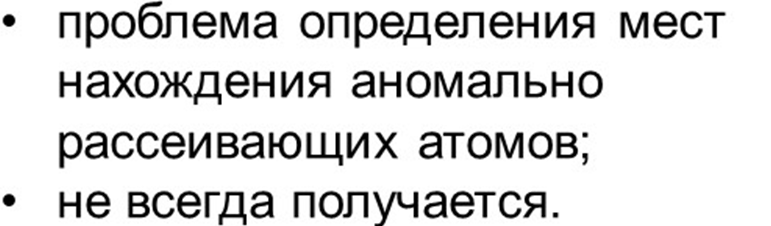 Электронная плотность, которую показывает  pymol

Фазы, получаемые при решении фазовой проблемы служат только для построения черновой модели. Ни на что больше они не пригодны!
Какую ЭП  показывает pymol?
Электронная плотность, которую показывает  pymol

Фазы, получаемые при решении фазовой проблемы служат только для построения черновой модели. 
Амплитуды берем из эксперимента.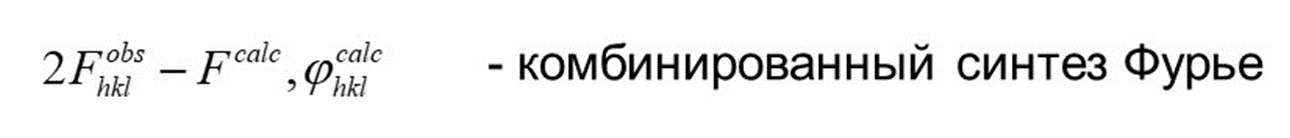 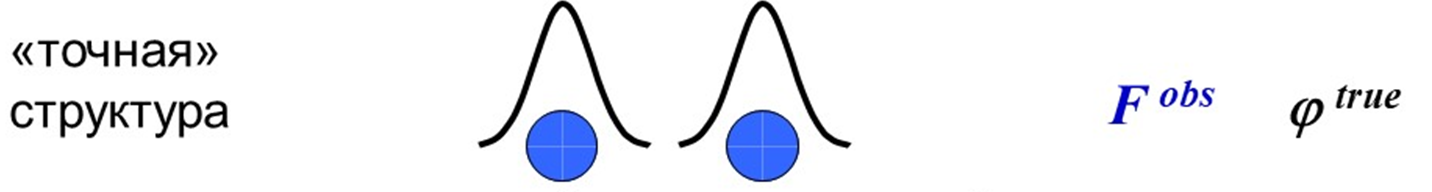 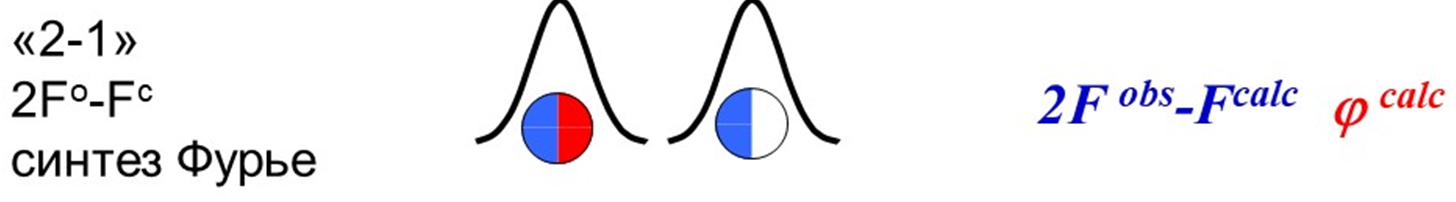 